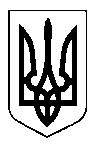 УКРАЇНАОСТРОЗЬКа РАЙОННа ДЕРЖАВНа АДМІНІСТРАЦІяВІДДІЛ ОСВІТИвул. Татарська, 92,  м. Острог,  Острозький р-н, Рівненська обл.,  35800,тел./факс (03654) 2-22-92, E-mail: ostrig_osvita1@ukr.netКод ЄДРПОУ 40245847                                                                                                   Керівникам закладів             загальної середньої та дошкільної освітиВідділ освіти Острозької райдержадміністрації надсилає для неухильного виконання лист управління освіти і науки № 3110-02/01-09/18 від 03.09.2018 року.У випадку неможливості оприлюднення розпорядження голови облдержадміністрації від 23.08.2018 № 568 «Про ліцензування освітніх закладів області у сфері дошкільної, початкової, базової, повної загальної середньої освіти» просимо письмово звернутися до засновника (Острозької районної ради) з проханням розмістити інформацію на його Web-сайті. Просимо забезпечити виконання даного листа, про що інформувати відділ освіти до 15.09.2018 року.              Додаток: файл «568.pdf »Начальник відділу освіти                                         О.А.Харчук   М.Л.Зеленюк, 2-35-9305.09.2018 № 1151/01-25